
БРОВАРСЬКА РАЙОННА РАДАКИЇВСЬКОЇ ОБЛАСТІП Р О Т О К О Лзасідання 16 чергової сесії Броварської районної ради VІІІ скликання від 21 грудня 2021 року                                                                                                            м. БровариУ роботі 16 чергової сесії Броварської районної ради VІІІ скликання взяли участь: - Проскочило Павло Іванович, виконувач обов'язків голови Броварської районної державної адміністрації; - Кондрюк Максим Сергійович, заступник голови Броварської районної державної адміністрації;- Андрійчук Юрій Миколайович, голова секретаріату Української асоціації районних та обласних рад;- Москаленко Юліан Олександрович, депутат Київської обласної ради.Веде сесію:Гришко Сергій Миколайович - голова Броварської районної ради VІІІ скликання.Затвердження порядку денного:Всього депутатів   - 42Було присутніх      - 29Виступив:Гришко Сергій Миколайович, голова Броварської районної ради,  повідомив, що у залі зареєструвались 27 депутатів та запропонував розпочати засідання 16 чергової сесії. Головуючий поставив дану пропозицію на голосування.Проведення процедури поіменного голосування.Голосували:«За» - 27; «проти» - 0 ; «утримались» - 0; «не голосували» - 0.Протокол поіменного голосування додається.Вирішили:Пропозицію прийнято одноголосно.Головуючий оголосив 16 чергову сесію Броварської районної ради VІІІ скликання відкритою.(Звучить Гімн України) На сесії присутні:Миргородська Олена Жоржівна, начальник управління фінансів Броварської районної державної адміністрації; - Карпенко Наталія Миколаївна, староста Плосківського старостинського округу Велико-димерської селищної ради;- Литвиненко Віталій Володимирович, журналіст «Громадський захист Київщина»;-   Калина Оксана, журналіст газети «Нове життя»;-   Козлова Ангеліна, головний редактор інформаційно-аналітичногого видання «Бромедіа»;Ющенко Ірина, головний редактор редакційної агенції «Трибуна Бровари»;керівники управлінь, відділів райдержадміністрації.Гришко Сергій Миколайович, голова Броварської районної ради, повідомив, що відповідно до розпорядження від 07 грудня 2021 року № 101 скликана 16 чергова сесія Броварської районної ради VІІІ скликання і запропонував прийняти за основу порядок денний:Звіт голови Броварської районної ради щодо його діяльності.Про затвердження плану роботи районної ради на 2022 рік.Звіт про виконання районного бюджету Броварського району за 9 місяців 2021 року.Про внесення змін до рішення сесії районної ради VIІI скликання від 22 грудня 2020 року № 28-4 позач.-VIІI «Про районний бюджет Броварського району на 2021 рік» та додатків до нього.Про районний бюджет Броварського району на 2022 рік.Про скорочення штату працівників та затвердження структури виконавчого апарату Броварської районної ради на 2022 рік.Про хід виконання Програми соціально-економічного, культурного і духовного розвитку Броварського району на 2021 рік за 9 місяців.Звіт про виконання районної цільової програми захисту населення і територій від надзвичайних ситуацій техногенного та природного характеру, забезпечення пожежної безпеки на 2018-2021 роки.Звіт про виконання районної програми «Протиепізоотичні заходи та боротьба з хворобами тварин у 2020-2021 роках».Звіт про виконання Програми збереження фондів Трудового архіву Броварського району на 2021рік.Звіт про виконання Програми висвітлення діяльності Броварської районної державної адміністрації та Броварської районної ради в засобах масової інформації та інформування населення Броварщини на 2021 рік.Про хід виконання Програми відзначення та вшанування окремих працівників, трудових колективів, які досягли високого професіоналізму і визначних успіхів у державній, виробничій, творчій та інших сферах діяльності  на 2021-2022 роки.Про хід виконання районною державною адміністрацією повноважень, делегованих районною радою з питань сприяння інвестиційної діяльності на території району.Про хід виконання районною державною адміністрацією повноважень делегованих районною радою з питань забезпечення відповідно до законодавства розвитку фізичної культури і спорту, туризму сприяння роботі асоціацій, інших громадських та неприбуткових організацій, які діють у сфері фізичної культури і спорту, сім'ї та молоді. Звіт постійної комісії з питань бюджету, фінансів, соціально-економічного розвитку.Звіт постійної комісії з питань земельних відносин, агропромислового розвитку.Звіт постійної комісії з питань регламенту, депутатської етики, законності та правопорядку.Звіт постійної комісії з питань архітектури, будівництва, житлово-комунального господарства, транспорту та зв’язку.Звіт постійної комісії з питань промисловості, інформатизації, підтримки підприємництва, інвестицій та міжнародних зв’язків.Звіт постійної комісії з питань екології та охорони навколишнього середовища.Звіт постійної комісії з питань комунальної власності.Звіт постійної комісії з питань освіти, культури, сім’ї, молоді та спорту, охорони здоров’я та соціального захисту.Про затвердження районної Програми для забезпечення виконання судових рішень та виконавчих документів на 2021 рік.Про внесення змін до Комплексної програми фінансового забезпечення функціонування Броварської районної державної адміністрації та її структурних підрозділів для виконання та реалізації повноважень, делегованих Броварською районною радою, на 2021 рік, затвердженої рішенням Броварської районної ради від 23.02.2021 року № 81-8 позач.-VІІІ.Про затвердження Програми висвітлення діяльності Броварської районної державної адміністрації та Броварської районної ради в засобах масової інформації та інформування населення Броварщини на 2022-2023 роки.Звіт директора Комунального некомерційного підприємства Броварської районної ради «Броварський районний центр первинної медико-санітарної допомоги».Про звільнення виконуючого обов’язки директора комунального підприємства «Броварський торговий дім» Броварської районної ради Київської області.Про передачу майна спільної власності територіальних громад сіл, селищ Броварського району у комунальну власність Великодимерської селищної територіальної громади в особі Великодимерської селищної ради.Про передачу майна спільної власності територіальних громад сіл, селищ Броварського району у комунальну власність Броварської міської територіальної громади в особі Броварської міської ради.Про визнання таким, що втратило чинність, рішення Броварської районної ради від 28 квітня 2011 року № 97-7-VІ «Про затвердження Методики розрахунку та порядок використання плати за оренду майна, що перебуває у спільній власності територіальних громад сіл, селищ Броварського району та розміри орендних ставок за використання цього майна».Про визнання таким, що втратило чинність, рішення Броварської районної ради від 28 лютого 2012 року № 276-16-VІ «Про затвердження Методики розрахунку і порядку використання плати за оренду комунального майна, що перебуває у спільній суміснійвласності територіальної громади міста Бровари Київської області та територіальних громад сіл та селищ Броварського району в новій редакції».Про визнання таким, що втратило чинність, рішення Броварської районної ради від 21.08.2014 року № 677-38-VI «Про затвердження Положення про порядок передачі в оренду майна, що перебуває у спільній власності територіальних громад сіл, селищ Броварського району, типового договору оренди майна, типових додаткових угод до договору оренди майна, яке перебуває у спільній власності територіальних громад сіл, селищ Броварського району, у новій редакції»Про визнання таким, що втратило чинність, рішення Броварської районної ради від 28.02.2012 року № 275-16-VІ «Про затвердження Положення про порядок передачі в оренду майна, що перебуває у спільній сумісній власності територіальної громади міста Бровари Київської області та територіальних громад сіл та селищ Броварського району в новій редакції».Про визнання таким, що втратило чинність, рішення Броварської районної ради від 21.08.2014 року № 685-38-VI «Про затвердження тарифів на послуги з вивозу твердих побутових відходів та рідких нечистот, тарифів на послуги автомобілів та автовишки, що надаються різним категоріям споживачів комунальним підприємством «Броварське районне виробниче управління житлово-комунального господарства» Броварської районної ради».Про визнання таким, що втратило чинність, рішення Броварської районної ради від 21.08.2014 року № 684-38-VI «Про затвердження вартості одного захоронення невідомих та одиноких осіб за рахунок районного бюджету».Про визнання таким, що втратило чинність, рішення Броварської районної ради від 03 грудня 2009 року № 443-32-V «Про затвердження типового договору оренди майна, що перебуває у спільній сумісній    власності    територіальної    громади   міста Бровари Київської області та територіальних громад сіл та селищ Броварського району». Про визнання таким, що втратило чинність, рішення Броварської районної ради від 03 грудня 2009 року № 442-32-V «Про затвердження типових додаткових угод до договору оренди майна, щоперебуває у спільній сумісній власності територіальної громади міста Бровари Київської області та територіальних громад сіл та селищ Броварського району».Про затвердження проекту землеустрою щодо встановлення (зміни) меж села Плоске, Плосківського старостинського округу, Великодимерської селищної ради Броварського району Київської області.Різне.Проведення процедури поіменного голосування.Голосували:«За» - 27 ; «проти» - 0 ; «утримались» - 0; «не голосували» - 0.Протокол поіменного голосування додається.Вирішили:Порядок денний прийнято за основу.Головуючий поставив на голосування пропозицію постійної комісії з питань комунальної власності і Президії районної ради про включення до порядку   денного питання «Про передачу основних засобів та інших матеріальних цінностей, що перебувають на балансі Комунального некомерційного підприємства Броварської районної ради «Броварський районний центр первинної медико-санітарної допомоги» та є спільною власністю територіальних громад сіл, селищ Броварського району, у комунальну власність Калинівської селищної ради Броварського району Київської області та Зазимської сільської ради Броварського району Київської області».Проведення процедури поіменного голосування.Голосували:«За» - 27 ; «проти» - 0 ; «утримались» - 0 «не голосували» - 0.Протокол поіменного голосування додається.Вирішили:Пропозицію  прийнято одноголосно.Головуючий поставив на голосування пропозицію постійної комісії з питань регламенту, депутатської етики, законодавства та правопорядку і Президії районної   ради   про  включення  до  порядку   денногопитання «Про зміни у складі постійних комісій Броварської районної ради VІІІ скликання».Проведення процедури поіменного голосування.Голосували:«За» - 27 ; «проти» - 0 ; «утримались» - 0; «не голосували» - 0.Протокол поіменного голосування додається.Вирішили:Пропозицію  прийнято одноголосно.Головуючий запропонував питання «Про внесення змін до рішення сесії районної ради VIІI скликання від 22 грудня 2020 року № 28-4 позач.-VIІI «Про районний бюджет Броварського району на 2021 рік» та додатків до нього» розглянути по черговості останнім та поставив на голосування дану пропозицію.Проведення процедури поіменного голосування.Голосували:«За» - 27 ; «проти» - 0 ; «утримались» - 0 «не голосували» - 0.Протокол поіменного голосування додається.Вирішили:Пропозицію  прийнято одноголосно.Головуючий поцікавився чи будуть інші пропозиції або зауваження до запропонованого порядку денного (не надійшли) та запропонував затвердити порядок денний в цілому:Звіт голови Броварської районної ради щодо його діяльності.Про затвердження плану роботи районної ради на 2022 рік.Звіт про виконання районного бюджету Броварського району за 9 місяців 2021 року.Про районний бюджет Броварського району на 2022 рік.Про скорочення штату працівників та затвердження структури виконавчого апарату Броварської районної ради на 2022 рік.Про хід виконання Програми соціально-економічного, культурного і духовного розвитку Броварського району на 2021 рік за 9 місяців.Звіт про виконання районної цільової програми захисту населення і територій від надзвичайних ситуацій техногенного та природного характеру, забезпечення пожежної безпеки на 2018-2021 роки. Звіт про виконання районної програми «Протиепізоотичні заходи та боротьба з хворобами тварин у 2020-2021 роках».Звіт про виконання Програми збереження фондів Трудового архіву Броварського району на 2021 рік.Звіт про виконання Програми висвітлення діяльності Броварської районної державної адміністрації та Броварської районної ради в засобах масової інформації та інформування населення Броварщини на 2021 рік.Про хід виконання Програми відзначення та вшанування окремих працівників, трудових колективів, які досягли високого професіоналізму і визначних успіхів у державній, виробничій, творчій та інших сферах діяльності  на 2021-2022 роки.Про хід виконання районною державною адміністрацією повноважень, делегованих районною радою з питань сприяння інвестиційної діяльності на території району.Про хід виконання районною державною адміністрацією повноважень делегованих районною радою з питань забезпечення відповідно до законодавства розвитку фізичної культури і спорту, туризму сприяння роботі асоціацій, інших громадських та неприбуткових організацій, які діють у сфері фізичної культури і спорту, сім'ї та молоді. Звіт постійної комісії з питань бюджету, фінансів, соціально-економічного розвитку.Звіт постійної комісії з питань земельних відносин, агропромислового розвитку.Звіт постійної комісії з питань регламенту, депутатської етики, законності та правопорядку.Звіт постійної комісії з питань архітектури, будівництва, житлово-комунального господарства, транспорту та зв’язку.Звіт постійної комісії з питань промисловості, інформатизації, підтримки підприємництва, інвестицій та міжнародних зв’язків.Звіт постійної комісії з питань екології та охорони навколишнього середовища.Звіт постійної комісії з питань комунальної власності.Звіт постійної комісії з питань освіти, культури, сім’ї, молоді та спорту, охорони здоров’я та соціального захисту. Про затвердження районної Програми для забезпечення виконання судових рішень та виконавчих документів на 2021 рік.Про внесення змін до Комплексної програми фінансового забезпечення функціонування Броварської районної державної адміністрації та її структурних підрозділів для виконання та реалізації повноважень, делегованих Броварською районною радою, на 2021 рік, затвердженої рішенням Броварської районної ради від 23.02.2021 року № 81-8 позач.-VІІІ. Про затвердження Програми висвітлення діяльності Броварської районної державної адміністрації та Броварської районної ради в засобах масової інформації та інформування населення Броварщини на 2022-2023 роки. Звіт директора Комунального некомерційного підприємства Броварської районної ради  «Броварський районний центр первинної медико-санітарної допомоги».Про звільнення виконуючого обов’язки директора комунального підприємства «Броварський торговий дім» Броварської районної ради Київської області.Про передачу майна спільної власності територіальних громад сіл, селищ Броварського району у комунальну власність Великодимерської селищної територіальної громади в особі Великодимерської селищної ради.Про передачу майна спільної власності територіальних громад сіл, селищ Броварського району у комунальну власність Броварської міської територіальної громади в особі Броварської міської ради.Про визнання таким, що втратило чинність, рішення Броварської районної ради від 28 квітня 2011 року № 97-7-VІ «Про затвердження Методики розрахунку та порядок використання плати за оренду майна, що перебуває у спільній власності територіальних громад сіл, селищ Броварського району та розміри орендних ставок за використання цього майна». Про визнання таким, що втратило чинність, рішення Броварської районної ради від 28 лютого 2012 року № 276-16-VІ «Про затвердження Методики розрахунку і порядку використання плати за оренду комунального майна, що перебуває у спільній сумісній власності територіальної громади міста Бровари Київської області та територіальних громад сіл та селищ Броварського району в новій редакції». Про визнання таким, що втратило чинність, рішення Броварської районної ради від 21.08.2014 року № 677-38-VI «Про затвердження Положення про порядок передачі в оренду майна, що перебуває у спільній власності територіальних громад сіл, селищ Броварського району, типового договору оренди майна, типових  додаткових  угод до  договору  оренди майна,яке перебуває у спільній власності територіальних громад сіл, селищ Броварського району, у новій редакції». Про визнання таким, що втратило чинність, рішення Броварської районної ради від 28.02.2012 року № 275-16-VІ «Про затвердження Положення про порядок передачі в оренду майна, що перебуває у спільній сумісній власності територіальної громади міста Бровари Київської області та територіальних громад сіл та селищ Броварського району в новій редакції».Про визнання таким, що втратило чинність, рішення Броварської районної ради від 21.08.2014 року № 685-38-VI «Про затвердження тарифів на послуги з вивозу твердих побутових відходів та рідких нечистот, тарифів на послуги автомобілів та автовишки, що надаються різним категоріям споживачів комунальним підприємством «Броварське районне виробниче управління житлово-комунального господарства» Броварської районної ради».Про визнання таким, що втратило чинність, рішення Броварської районної ради від 21.08.2014 року № 684-38-VI «Про затвердження вартості одного захоронення невідомих та одиноких осіб за рахунок районного бюджету».Про визнання таким, що втратило чинність, рішення Броварської районної ради від 03 грудня 2009 року № 443-32-V «Про затвердження типового договору оренди майна, що перебуває у спільній сумісній    власності    територіальної    громади    містаБровари Київської області та територіальних громад сіл та селищ Броварського району».Про визнання таким, що втратило чинність, рішення Броварської районної ради від 03 грудня 2009 року № 442-32-V «Про затвердження типових додаткових угод до договору оренди майна, що перебуває у спільній сумісній власностітериторіальної громади міста Бровари Київської області та територіальних громад сіл та селищ Броварського району».Про затвердження проекту землеустрою щодо встановлення (зміни) меж села Плоске, Плосківського старостинського округу, Великодимерської селищної ради Броварського району Київської області.Про передачу основних засобів та інших матеріальних цінностей, що перебувають на балансі Комунального некомерційного підприємства Броварської районної ради «Броварський районний центр первинної медико-санітарної допомоги» та є спільною власністю територіальних громад сіл, селищ Броварського району, у комунальну власність Калинівської селищної ради Броварського району Київської області та Зазимської сільської ради Броварського району Київської області.Про зміни у складі постійних комісій Броварської районної ради VІІІ скликанняПро внесення змін до рішення сесії районної ради VIІI скликання від 22 грудня 2020 року                 № 28-4 позач.-VIІI «Про районний бюджет Броварського району на 2021 рік» та додатків до нього.Різне.Виступив:Короленко О.С., депутат районної ради, вніс ряд зауважень до порядку денного.В залі зареєструвались 28 депутатів.Проведення процедури поіменного голосування.Голосували:«За» - 26; «проти» - 1; «утримались» - 0; «не голосували» - 1.Протокол поіменного голосування додається.Вирішили:Порядок денний прийнято в цілому.Головуючий запропонував затвердити регламент проведення засідання: для доповіді – до 5 хв.;для виступу – до 3 хв.;для репліки – до 1 хв. поцікавився чи будуть інші пропозиції (не надійшли) та поставив на голосування дану пропозицію.Проведення процедури поіменного голосування.Голосували:«За» - 27 ; «проти» - 0 ; «утримались» - 0;«не голосували» - 1.Протокол поіменного голосування додається.Вирішили:Затвердити регламент проведення засідання. Головуючий надав слово Андрійчуку Юрію Миколайовичу, голові секретаріату Української асоціації районних та обласних рад.Виступив:Андрійчук Юрій Миколайович, голова секретаріату Української асоціації районних та обласних рад поінформував депутатів районної ради про внесення змін до Конституції України та Закону України «Про місцеве самоврядування в Україні».1.Слухали:Звіт голови Броварської районної ради щодо його діяльності.Головуючий зазначив, що звіт було заслухано на всіх засіданнях постійних комісій та поставив на голосування проект рішення.В залі зареєструвались 29 депутатів.Проведення процедури поіменного голосування.Голосували:«За» - 27 ; «проти» - 1; «утримались» - 1; «не голосували» - 0.Протокол поіменного голосування додається.Вирішили:Прийняти рішення сесії районної ради                           № 169-16-VІІІ (додається).2.Слухали:Про затвердження плану роботи районної ради на 2022 рік.Головуючий запросив до доповіді Шульгу В.Є. Доповідала:Шульга Валентина Євгеніївна, заступник голови районної ради, повідомила, що план роботи районної ради на 2022 рік заслухано на всіх засіданнях постійних комісій та рекомендовано підтримати проект рішення.Головуючий поцікавився, чи будуть запитання, доповнення до проекту рішення (не надійшли), та поставив на голосування проект рішення.Проведення процедури поіменного голосування.Голосували:«За» - 29 ; «проти» -0 ; «утримались» - 0; «не голосували» - 0.Протокол поіменного голосування додається.Вирішили:Прийняти рішення сесії районної ради                           № 170-16-VІІІ (додається).3.Слухали:Звіт про виконання районного бюджету Броварського району за 9 місяців 2021 року.Головуючий запросив до співдоповіді Герасименка В.В. Співдоповідав:Герасименко Вячеслав Володимирович, заступник голови постійної комісії з питань бюджету, фінансів, соціально-економічного розвитку, повідомив, що постійна комісія розглянула дане питання на своєму засіданні та рекомендує проект рішення підтримати.Головуючий поцікавився, чи будуть запитання, доповнення до проекту рішення (не надійшли), та поставив на голосування проект рішення.Проведення процедури поіменного голосування.Голосували:«За» - 29 ; «проти» - 0 ; «утримались» - 0; «не голосували» - 0.Протокол поіменного голосування додається.Вирішили:Прийняти рішення сесії районної ради                           № 171-16-VІІІ (додається).4.Слухали:Про районний бюджет Броварського району на 2022 рік.Головуючий запросив до співдоповіді Герасименка В.В. Співдоповідав:Герасименко Вячеслав Володимирович, заступник голови постійної комісії з питань бюджету, фінансів, соціально-економічного розвитку, повідомив, що постійна комісія розглянула дане питання на своєму засіданні та рекомендує проект рішення підтримати.Виступив:Короленко О.С. запропонував заслухати дане питання по черговості наступним.Головуючий поставив на голосування пропозицію Короленка О.С.Проведення процедури поіменного голосування.Голосували:«За» - 6; «проти» - 22 ; «утримались» - 1; «не голосували» - 0.Протокол поіменного голосування додається.Головуючий повідомив, що пульт депутата районної ради Матісько В.Г. вийшов з ладу та запропонував їй голосувати з голосу.Головуючий поставив на голосування проект рішення.Проведення процедури поіменного голосування.Голосували:«За» - 27; «проти» - 1 ; «утримались» - 1; «не голосували» - 0.Протокол поіменного голосування додається.Вирішили:Прийняти рішення сесії районної ради                           № 172-16-VІІІ (додається).5.Слухали:Про скорочення штату працівників та затвердження структури виконавчого апарату Броварської районної ради на 2022 рік.Головуючий запросив до співдоповіді Хаменушка Р.В.Співдоповідав:Хаменушко Роман Володимирович, голова постійної комісії з питань регламенту, депутатської етики, законності та правопорядку, повідомив, що постійна комісія розглянула дане питання на своєму засіданні та рекомендує проект рішення підтримати.Виступили:Короленко О.С., Гришко С.М. взяли участь в обговоренні даного питання.Головуючий поставив на голосування проект рішення.Проведення процедури поіменного голосування.Голосували:«За» - 27 ; «проти» - 0 ; «утримались» - 0; «не голосували» - 2.Протокол поіменного голосування додається.Вирішили:Прийняти рішення сесії районної ради                           № 173-16-VІІІ (додається).6.Слухали:Про хід виконання Програми соціально-економічного, культурного і духовного розвитку Броварського району на 2021 рік за 9 місяців.Головуючий запросив до співдоповіді Герасименка В.В. Співдоповідав:Герасименко Вячеслав Володимирович, заступник голови постійної комісії з питань бюджету, фінансів, соціально-економічного розвитку, повідомив, що постійна комісія розглянула дане питання на своєму засіданні та рекомендує проект рішення підтримати.Головуючий поставив на голосування проект рішення.Проведення процедури поіменного голосування.Голосували:«За» - 29 ; «проти» - 0 ; «утримались» - 0; «не голосували» - 0.Протокол поіменного голосування додається.Вирішили:Прийняти рішення сесії районної ради                           № 174-16-VІІІ (додається).7.Слухали:Звіт про виконання районної цільової програми захисту населення і територій від надзвичайних ситуацій техногенного та природного характеру, забезпечення  пожежної безпеки на 2018-2021 роки.Головуючий запросив до співдоповіді Менчака О.О. Співдоповідав:Менчак Олександр Олександрович, секретар постійної комісії з питань екології та охорони навколишнього середовища, повідомив, що постійна комісія розглянула дане питання на своєму засіданні та рекомендує проект рішення підтримати.Виступили:Короленко О.С., депутат районної ради, зазначив, що в даному звіті багато помилок. Головуючий поставив на голосування проект рішення.Проведення процедури поіменного голосування.Голосували:«За» - 29 ; «проти» - 0 ; «утримались» - 0; «не голосували» - 0.Протокол поіменного голосування додається.Вирішили:Прийняти рішення сесії районної ради                           № 175-16-VІІІ (додається).8.Слухали:Звіт про виконання районної програми «Протиепізоотичні заходи та боротьба з хворобами тварин у 2020-2021 роках».Головуючий запросив до співдоповіді Чайковську Л.В. Співдоповідала:Чайковська Людмила Володимирівна, голова постійної комісії з питань земельних відносин, агропромислового розвитку, повідомила, що постійна комісія розглянула дане питання на своєму засіданні та рекомендує проект рішення підтримати.Головуючий поставив на голосування проект рішення.Проведення процедури поіменного голосування.Голосували:«За» - 29 ; «проти» - 0 ; «утримались» - 0; «не голосували» - 0.Протокол поіменного голосування додається.Вирішили:Прийняти рішення сесії районної ради                           № 176-16-VІІІ (додається).9.Слухали:Звіт про виконання Програми збереження фондів Трудового архіву Броварського району на 2021рік.Головуючий запросив до співдоповіді Герасименка В.В.Співдоповідав:Герасименко Вячеслав Володимирович, заступник голови постійної комісії з питань бюджету, фінансів, соціально-економічного розвитку, повідомив, що постійна комісія розглянула дане питання на своєму засіданні та рекомендує проект рішення підтримати.Виступили:Короленко О.С., депутат районної ради, акцентував увагу на зміні доповідача в  проекті рішення.Максак С.М., керуючий справами виконавчого апарату районної ради, надала роз’яснення з даного питання.Головуючий поставив на голосування проект рішення.Проведення процедури поіменного голосування.Голосували:«За» - 28 ; «проти» - 0 ; «утримались» - 0; «не голосували» - 1.Протокол поіменного голосування додається.Вирішили:Прийняти рішення сесії районної ради                           № 177-16-VІІІ (додається).10.Слухали:Звіт про виконання Програми висвітлення діяльності Броварської районної державної адміністрації та Броварської районної ради в засобах масової інформації та інформування населення Броварщини на 2021 рік.Головуючий запросив до співдоповіді Герасименка В.В. Співдоповідав:Герасименко Вячеслав Володимирович, заступник голови постійної комісії з питань бюджету, фінансів, соціально-економічного розвитку, повідомив, що постійна комісія розглянула дане питання на своєму засіданні але висновки та рекомендації з даного питання не прийняті. Виступив:Короленко О.С., депутат районної ради, зауважив на зміні доповідача в  проекті рішення.Головуючий поставив на голосування проект рішення.Проведення процедури поіменного голосування.Голосували:«За» - 29 ; «проти» - 0 ; «утримались» - 0; «не голосували» - 0.Протокол поіменного голосування додається.Вирішили:Прийняти рішення сесії районної ради                           № 178-16-VІІІ (додається).11.Слухали:Про хід виконання Програми відзначення та вшанування окремих працівників, трудових колективів, які досягли високого професіоналізму і визначних успіхів у державній, виробничій, творчій та інших сферах діяльності  на 2021-2022 роки.Головуючий запросив до співдоповіді Герасименка В.В., Куценка О.М.Співдоповідали:Герасименко Вячеслав Володимирович, заступник голови постійної комісії з питань бюджету, фінансів, соціально-економічного розвитку, повідомив, що постійна комісія розглянула дане питання на своєму засіданні та рекомендує проект рішення підтримати.Куценко Олександр Миколайович, голова постійної   комісії з питань освіти, культури, сім’ї, молоді та спорту, охорони здоров’я та соціального захисту, повідомив, що постійна комісія розглянула дане питання на своєму засіданні та рекомендує проект рішення підтримати.Виступив:Короленко О.С., депутат районної ради, зауважив на зміні доповідача в  проекті рішення.Головуючий поставив на голосування проект рішення.Проведення процедури поіменного голосування.Голосували:«За» - 29 ; «проти» - 0 ; «утримались» - 0; «не голосували» - 0.Протокол поіменного голосування додається.Вирішили:Прийняти рішення сесії районної ради                           № 179-16-VІІІ (додається).12.Слухали:Про хід виконання районною державною адміністрацією повноважень, делегованих районною радою з питань сприяння інвестиційної діяльності на території району.Головуючий запросив до співдоповіді Скорика Б.М.Співдоповідав:Скорик Борис Миронович, заступник голови постійної   комісії з питань промисловості, інформатизації, підтримки підприємництва, інвестицій та міжнародних зв’язків, повідомив, що постійна комісія розглянула дане питання на своєму засіданні та рекомендує проект рішення підтримати.Головуючий поставив на голосування проект рішення.Проведення процедури поіменного голосування.Голосували:«За» - 29 ; «проти» - 0 ; «утримались» - 0; «не голосували» - 0.Протокол поіменного голосування додається.Вирішили:Прийняти рішення сесії районної ради                           № 180-16-VІІІ (додається).13.Слухали:Про хід виконання районною державною адміністрацією повноважень делегованих районною радою з питань забезпечення відповідно до законодавства розвитку фізичної культури і спорту, туризму сприяння роботі асоціацій, інших громадських та неприбуткових організацій, які діють у сфері фізичної культури і спорту, сім'ї та молоді. Головуючий запросив до співдоповіді Куценка О.М. Співдоповідав:Куценко Олександр Миколайович, голова постійної   комісії з питань освіти, культури, сім’ї, молоді та спорту, охорони здоров’я та соціального захисту, повідомив, що постійна комісія розглянула дане питання на своєму засіданні та рекомендує проект рішення підтримати.Головуючий поставив на голосування проект рішення.Проведення процедури поіменного голосування.Голосували:«За» - 29 ; «проти» - 0 ; «утримались» - 0; «не голосували» - 0.Протокол поіменного голосування додається.Вирішили:Прийняти рішення сесії районної ради                           № 181-16-VІІІ (додається).14.Слухали:Звіт постійної комісії з питань бюджету, фінансів, соціально-економічного розвитку.Головуючий запросив до співдоповіді Герасименка В.В. Доповідав:Герасименко Вячеслав Володимирович, заступник голови постійної комісії з питань бюджету, фінансів, соціально-економічного розвитку, повідомив, що постійна комісія розглянула дане питання на своєму засіданні але висновки та рекомендації з даного питання не прийняті.Виступив:Короленко О.С., депутат районної ради, вніс зауваження до звіту.Головуючий поставив на голосування проект рішення.Проведення процедури поіменного голосування.Голосували:«За» - 27 ; «проти» - 1; «утримались» - 1; «не голосували» - 0.Протокол поіменного голосування додається.Вирішили:Прийняти рішення сесії районної ради                           № 182-16-VІІІ (додається).15.Слухали:Звіт постійної комісії з питань земельних відносин, агропромислового розвитку.Головуючий запросив до доповіді Чайковську Л.В.Доповідала:Чайковська Людмила Володимирівна, голова постійної комісії з питань земельних відносин, агропромислового розвитку, запропонувала підтримати звіт та проект рішення.Головуючий поставив на голосування проект рішення.Проведення процедури поіменного голосування.Голосували:«За» - 29 ; «проти» - 0 ; «утримались» - 0; «не голосували» - 0.Протокол поіменного голосування додається.Вирішили:Прийняти рішення сесії районної ради                           № 183-16-VІІІ (додається).16.Слухали:Звіт постійної комісії з питань регламенту, депутатської етики, законності та правопорядку.Головуючий запросив до доповіді Хаменушка Р.В.Доповідав:Хаменушко Роман Володимирович, голова постійної комісії з питань регламенту, депутатської етики, законності та правопорядку, запропонував підтримати звіт та проект рішення.Головуючий поставив на голосування проект рішення.Проведення процедури поіменного голосування.Голосували:«За» - 26 ; «проти» - 0 ; «утримались» - 1; «не голосували» - 2.Протокол поіменного голосування додається.Вирішили:Прийняти рішення сесії районної ради                           № 184-16-VІІІ (додається).17.Слухали:Звіт постійної комісії з питань архітектури, будівництва, житлово-комунального господарства, транспорту та зв’язку.Головуючий запросив до доповіді Драного М.І.Співдоповідав:Драний Микола Іванович, заступник голови постійної   комісії з питань архітектури, будівництва, житлово-комунального господарства, транспорту та зв’язку, запропонував підтримати звіт та проект рішення.Головуючий поставив на голосування проект рішення.Проведення процедури поіменного голосування.Голосували:«За» - 28 ; «проти» - 0 ; «утримались» - 1; «не голосували» - 0.Протокол поіменного голосування додається.Вирішили:Прийняти рішення сесії районної ради                           № 185-16-VІІІ (додається).18.Слухали:Звіт постійної комісії з питань промисловості, інформатизації, підтримки підприємництва, інвестицій та міжнародних зв’язків.Головуючий запросив до доповіді Скорика Б.М.Доповідав:Скорик Борис Миронович, заступник голови постійної   комісії з питань промисловості, інформатизації, підтримки підприємництва, інвестицій та міжнародних зв’язків, повідомив, що постійна комісія розглянула звіт на своєму засіданні та рекомендує проект рішення підтримати.Головуючий поставив на голосування проект рішення.Проведення процедури поіменного голосування.Голосували:«За» - 28 ; «проти» - 0 ; «утримались» - 0; «не голосували» - 1.Протокол поіменного голосування додається.Вирішили:Прийняти рішення сесії районної ради                           № 186-16-VІІІ (додається).19.Слухали:Звіт постійної комісії з питань екології та охорони навколишнього середовища.Головуючий запросив до доповіді Менчака О.О.Доповідав:Менчак Олександр Олександрович, секретар постійної комісії з питань екології та охорони навколишнього середовища, повідомив, що постійна комісія розглянула звіт на своєму засіданні та рекомендує проект рішення підтримати.Головуючий поставив на голосування проект рішення.Проведення процедури поіменного голосування.Голосували:«За» - 29 ; «проти» - 0 ; «утримались» - 0; «не голосували» - 0.Протокол поіменного голосування додається.Вирішили:Прийняти рішення сесії районної ради                           № 187-16-VІІІ (додається).20.Слухали:Звіт постійної комісії з питань комунальної власності.Головуючий запросив до співдоповіді Бойка М.М. Доповідав:Бойко Микола Миколайович, секретар постійної комісії з питань комунальної власності, повідомив, що постійна комісія розглянула звіт на своєму засіданні та рекомендує проект рішення підтримати.Виступили:Комаровський О.В., Короленко О.С. взяли участь в обговоренні даного питання.Головуючий поставив на голосування проект рішення.Проведення процедури поіменного голосування.Голосували:«За» - 29 ; «проти» - 0 ; «утримались» - 0; «не голосували» - 0.Протокол поіменного голосування додається.Вирішили:Прийняти рішення сесії районної ради                           № 188-16-VІІІ (додається).21.Слухали:Звіт постійної комісії з питань освіти, культури, сім’ї, молоді та спорту, охорони здоров’я та соціального захисту.Головуючий запросив до доповіді Куценка О.М.Доповідав:Куценко Олександр Миколайович, голова постійної   комісії з питань освіти, культури, сім’ї, молоді та спорту, охорони здоров’я та соціального захисту, повідомив, що постійна комісія розглянула звіт на своєму засіданні та рекомендує проект рішення підтримати.Головуючий поставив на голосування проект рішення.Проведення процедури поіменного голосування.Голосували:«За» - 29 ; «проти» - 0 ; «утримались» - 0; «не голосували» - 0.Протокол поіменного голосування додається.Вирішили:Прийняти рішення сесії районної ради                           № 189-16-VІІІ (додається).22.Слухали:Про затвердження районної Програми для забезпечення виконання судових рішень та виконавчих документів на 2021 рік.Головуючий запросив до виступу Шульгу В.Є. Виступили:Шульга Валентина Євгеніївна, заступник голови районної ради, поінформувала з даного питання.Короленко О.С., Куценко О.М., Гришко С.М. взяли участь в обговоренні даного питання.Головуючий поставив на голосування проект рішення.Проведення процедури поіменного голосування.Голосували:«За» - 6 ; «проти» - 21 ; «утримались» - 1; «не голосували» - 1.Протокол поіменного голосування додається.Головуючий запропонував поставити на пере-голосування дане питання у зв’язку з допущеною ним помилкою при першому голосуванні.Проведення процедури поіменного голосування.Голосували:«За» - 0 ; «проти» - 27 ; «утримались» - 1; «не голосували» - 1.Протокол поіменного голосування додається.Вирішили:Рішення не прийнято.23.Слухали:Про внесення змін до Комплексної програми фінансового забезпечення функціонування Броварської районної державної адміністрації та її структурних підрозділів для виконання та реалізації повноважень, делегованих Броварською районною радою, на 2021 рік, затвердженої рішенням Броварської районної ради від 23.02.2021 року № 81-8 позач.-VІІІ.Головуючий запросив до співдоповіді Герасименка В.В.Співдоповідав:Герасименко Вячеслав Володимирович, заступник голови постійної комісії з питань бюджету, фінансів, соціально-економічного розвитку, повідомив, що постійна комісія розглянула дане питання на своєму засіданні та рекомендує проект рішення підтримати.Головуючий поставив на голосування проект рішення.Проведення процедури поіменного голосування.Голосували:«За» - 28 ; «проти» - 1 ; «утримались» - 0; «не голосували» - 0.Протокол поіменного голосування додається.Вирішили:Прийняти рішення сесії районної ради                           № 190-16-VІІІ (додається).24.Слухали:Про затвердження Програми висвітлення діяльності Броварської районної державної адміністрації та Броварської районної ради в засобах масової інформації та інформування населення Броварщини на 2022-2023 роки.Головуючий запросив до співдоповіді Герасименка В.В.Співдоповідав:Герасименко Вячеслав Володимирович, заступник голови постійної комісії з питань бюджету, фінансів, соціально-економічного розвитку, повідомив, що постійна комісія розглянула дане питання на своєму засіданні але висновки та рекомендації з даного питання не прийняті.Виступив:Короленко О.С., депутат районної ради, запропонував внести зміни до тексту.Головуючий поставив на голосування проект рішення.Проведення процедури поіменного голосування.Голосували:«За» - 27 ; «проти» - 1 ; «утримались» - 0; «не голосували» - 1.Протокол поіменного голосування додається.Вирішили:Прийняти рішення сесії районної ради                           № 191-16-VІІІ (додається).25.Слухали:Звіт директора Комунального некомерційного підприємства Броварської районної ради  «Броварський районний центр первинної медико-санітарної допомоги».Головуючий запросив до співдоповіді Куценка О.М., Бойка М.М Співдоповідали:Куценко Олександр Миколайович, голова постійної   комісії з питань освіти, культури, сім’ї, молоді та спорту, охорони здоров’я та соціального захисту, повідомив, що постійна комісія розглянула дане питання на своєму засіданні та рекомендує проект рішення підтримати.Бойко Микола Миколайович, секретар постійної комісії з питань комунальної власності, повідомив, що постійна комісія розглянула дане питання на своєму засіданні та рекомендує проект рішення підтримати.Головуючий поставив на голосування проект рішення.Проведення процедури поіменного голосування.Голосували:«За» - 28 ; «проти» - 0 ; «утримались» - 0; «не голосували» - 1.Протокол поіменного голосування додається.Вирішили:Прийняти рішення сесії районної ради                           № 192-16-VІІІ (додається).26.Слухали:Про звільнення виконуючого обов’язки директора комунального підприємства «Броварський торговий дім» Броварської районної ради Київської області.Головуючий повідомив, що Президія та профільна комісія підтримали даний проект рішення та поставив на голосування проект рішення.Проведення процедури поіменного голосування.Голосували:«За» - 29 ; «проти» - 0 ; «утримались» - 0; «не голосували» - 0.Протокол поіменного голосування додається.Вирішили:Прийняти рішення сесії районної ради                           № 193-16-VІІІ (додається).27.Слухали:Про передачу майна спільної власності територіальних громад сіл, селищ Броварського району у комунальну власність Великодимерської селищної територіальної громади в особі Великодимерської селищної ради.Головуючий запросив до співдоповіді Бойка М.М Співдоповідав:Бойко Микола Миколайович, секретар постійної комісії з питань комунальної власності, повідомив, що постійна комісія розглянула дане питання на своєму засіданні та рекомендує проект рішення підтримати.Головуючий поставив на голосування проект рішення.Проведення процедури поіменного голосування.Голосували:«За» - 29 ; «проти» - 0 ; «утримались» - 0; «не голосували» - 0.Протокол поіменного голосування додається.Вирішили:Прийняти рішення сесії районної ради                           № 194-16-VІІІ (додається).28.Слухали:Про передачу майна спільної власності територіальних громад сіл, селищ Броварського району у комунальну власність Броварської міської територіальної громади в особі Броварської міської ради.Головуючий запросив до доповіді Шульгу В.Є., до співдоповіді Бойка М.М Доповідала:Шульга Валентина Євгеніївна, заступник голови районної ради, доповіла з даного питання.Співдоповідав:Бойко Микола Миколайович, секретар постійної комісії з питань комунальної власності, повідомив, що постійна комісія розглянула дане питання на своєму засіданні та рекомендує проект рішення підтримати.Головуючий поставив на голосування проект рішення.Проведення процедури поіменного голосування.Голосували:«За» - 29 ; «проти» - 0 ; «утримались» - 0; «не голосували» - 0.Протокол поіменного голосування додається.Вирішили:Прийняти рішення сесії районної ради                           № 195-16-VІІІ (додається).29.Слухали:Про визнання таким, що втратило чинність, рішення Броварської районної ради від 28 квітня 2011 року       № 97-7-VІ «Про затвердження Методики розрахунку та порядок використання плати за оренду майна, що перебуває у спільній власності територіальних громад сіл, селищ Броварського району та розміри орендних ставок за використання цього майна».Виступили:Головуючий надав роз’яснення з даного питання та повідомив, що це і послідуючі питання розглянуті на комісії з питань регламенту, депутатської етики, законності та правопорядку і Президії районної ради та рекомендовано винести на розгляд сесії.Сербин О.В., депутат районної ради, запропонував за дані питання проголосувати пакетом.Головуючий зазначив, що необхідно голосувати за кожне питання окремо та поставив на голосування проект рішення.Проведення процедури поіменного голосування.Голосували:«За» - 29; «проти» - 0 ; «утримались» - 0; «не голосували» - 0.Протокол поіменного голосування додається.Вирішили:Прийняти рішення сесії районної ради                           № 196-16-VІІІ (додається).30.Слухали:Про визнання таким, що втратило чинність, рішення Броварської районної ради від 28 лютого 2012 року     № 276-16-VІ «Про затвердження Методики розрахунку і порядку використання плати за оренду комунального майна, що перебуває у спільній сумісній власності територіальної громади міста Бровари Київської області та територіальних громад сіл та селищ Броварського району в новій редакції».Головуючий поставив на голосування проект рішення.Проведення процедури поіменного голосування.Голосували:«За» - 29 ; «проти» - 0 ; «утримались» - 0; «не голосували» - 0.Протокол поіменного голосування додається.Вирішили:Прийняти рішення сесії районної ради                           № 197-16-VІІІ (додається).31.Слухали:Про визнання таким, що втратило чинність, рішення Броварської районної ради від 21.08.2014 року             № 677-38-VI «Про затвердження Положення про порядок передачі в оренду майна, що перебуває у спільній власності територіальних громад сіл, селищ Броварського району, типового договору оренди майна, типових додаткових угод до договору оренди майна, яке перебуває у спільній власності територіальних громад сіл, селищ Броварського району, у новій редакції»Головуючий поставив на голосування проект рішення.Проведення процедури поіменного голосування.Голосували:«За» - 27 ; «проти» - 0 ; «утримались» - 0; «не голосували» - 2.Протокол поіменного голосування додається.Вирішили:Прийняти рішення сесії районної ради                           № 198-16-VІІІ (додається).32.Слухали:Про визнання таким, що втратило чинність, рішення Броварської районної ради від 28.02.2012 року             № 275-16-VІ «Про затвердження Положення про порядок передачі в оренду майна, що перебуває у спільній сумісній власності територіальної громади міста Бровари Київської області та територіальних громад сіл та селищ Броварського району в новій редакції».Головуючий поставив на голосування проект рішення.Проведення процедури поіменного голосування.Голосували:«За» - 28 ; «проти» - 0 ; «утримались» - 0; «не голосували» - 1.Протокол поіменного голосування додається.Вирішили:Прийняти рішення сесії районної ради                           № 199-16-VІІІ (додається).33.Слухали:Про визнання таким, що втратило чинність, рішення Броварської районної ради від 21.08.2014 року              № 685-38-VI «Про затвердження тарифів на послуги з вивозу твердих побутових відходів та рідких нечистот, тарифів на послуги автомобілів та автовишки, що надаються різним категоріям споживачів комунальним підприємством «Броварське районне виробниче управління житлово-комунального господарства» Броварської районної ради».Головуючий поставив на голосування проект рішення.Проведення процедури поіменного голосування.Голосували:«За» - 29 ; «проти» - 0 ; «утримались» - 0; «не голосували» - 0.Протокол поіменного голосування додається.Вирішили:Прийняти рішення сесії районної ради                           № 200-16-VІІІ (додається).34.Слухали:Про визнання таким, що втратило чинність, рішення Броварської районної ради від 21.08.2014 року             № 684-38-VI «Про затвердження вартості одного захоронення невідомих та одиноких осіб за рахунок районного бюджету».Головуючий поставив на голосування проект рішення.Проведення процедури поіменного голосування.Голосували:«За» - 29 ; «проти» - 0 ; «утримались» - 0; «не голосували» - 0.Протокол поіменного голосування додається.Вирішили:Прийняти рішення сесії районної ради                           № 201-16-VІІІ (додається).35.Слухали:Про визнання таким, що втратило чинність, рішення Броварської районної ради від 03 грудня 2009 року     № 443-32-V «Про затвердження типового договору оренди майна, що перебуває у спільній сумісній власності територіальної громади міста Бровари Київської області та територіальних громад сіл та селищ Броварського району».Головуючий поставив на голосування проект рішення.Проведення процедури поіменного голосування.Голосували:«За» - 29 ; «проти» - 0 ; «утримались» - 0; «не голосували» - 0.Протокол поіменного голосування додається.Вирішили:Прийняти рішення сесії районної ради                           № 202-16-VІІІ (додається).36.Слухали:Про визнання таким, що втратило чинність, рішення Броварської районної ради від 03 грудня 2009 року     № 442-32-V «Про затвердження типових додаткових угод до договору оренди майна, що перебуває у спільній сумісній власності територіальної громади міста Бровари Київської області та територіальних громад сіл та селищ Броварського району».Головуючий поставив на голосування проект рішення.Проведення процедури поіменного голосування.Голосували:«За» - 28 ; «проти» - 0 ; «утримались» - 0; «не голосували» - 1.Протокол поіменного голосування додається.Вирішили:Прийняти рішення сесії районної ради                           № 203-16-VІІІ (додається).37.Слухали:Про затвердження проекту землеустрою щодо встановлення (зміни) меж села Плоске, Плосківського старостинського округу, Великодимерської селищної ради Броварського району Київської області.Головуючий запросив до співдоповіді Чайковську Л.В. Співдоповідала:Чайковська Людмила Володимирівна, голова постійної комісії з питань земельних відносин, агропромислового розвитку, повідомила, що постійна комісія розглянула дане питання на своєму засіданні та рекомендує проект рішення підтримати.Головуючий поставив на голосування проект рішення.Проведення процедури поіменного голосування.Голосували:«За» - 29 ; «проти» - 0 ; «утримались» - 0; «не голосували» - 0.Протокол поіменного голосування додається.Вирішили:Прийняти рішення сесії районної ради                           № 204-16-VІІІ (додається).38.Слухали:Про передачу основних засобів та інших матеріальних цінностей, що перебувають на балансі Комунального некомерційного підприємства Броварської районної ради "Броварський районний центр первинної медико-санітарної допомоги" та є спільною власністю територіальних громад сіл, селищ Броварського району, у комунальну власність Калинівської селищної ради Броварського району Київської області та Зазимської сільської ради Броварського району Київської області.Головуючий запросив до співдоповіді Бойка М.М Співдоповідав:Бойко Микола Миколайович, секретар постійної комісії з питань комунальної власності, повідомив, що постійна комісія розглянула дане питання на своєму засіданні та рекомендує проект рішення підтримати.Головуючий поставив на голосування проект рішення.Проведення процедури поіменного голосування.Голосували:«За» - 29 ; «проти» - 0 ; «утримались» - 0; «не голосували» - 0.Протокол поіменного голосування додається.Вирішили:Прийняти рішення сесії районної ради                           № 205-16-VІІІ (додається).39.Слухали:Про зміни у складі постійних комісій Броварської районної ради VIII скликання.Головуючий запросив до доповіді Шульгу В.Є. Доповідала:Шульга Валентина Євгеніївна, заступник голови районної ради, доповіла з даного питання.Головуючий поставив на голосування проект рішення.Проведення процедури поіменного голосування.Голосували:«За» - 29 ; «проти» - 0 ; «утримались» - 0; «не голосували» - 0.Протокол поіменного голосування додається.Вирішили:Прийняти рішення сесії районної ради                           № 206-16-VІІІ (додається).40.Слухали:Про внесення змін до рішення сесії районної ради VIІI скликання від 22 грудня 2020 року № 28-4 позач.-VIІI «Про районний бюджет Броварського району на 2021 рік» та додатків до нього.Головуючий поставив на голосування проект рішення за основу.Проведення процедури поіменного голосування.Голосували:«За» - 29 ; «проти» - 0 ; «утримались» - 0; «не голосували» - 0.Протокол поіменного голосування додається.Головуючий поставив на голосування пропозицію про виключення з проекту рішення виділення 2,2 млн. грн. для погашення заборгованості по судовим рішенням.Проведення процедури поіменного голосування.Голосували:«За» - 28 ; «проти» - 0 ; «утримались» - 1; «не голосували» - 0.Протокол поіменного голосування додається.Головуючий поставив на голосування проект рішення в цілому.Проведення процедури поіменного голосування.Голосували:«За» - 28 ; «проти» - 0 ; «утримались» - 1; «не голосували» - 0.Протокол поіменного голосування додається.Вирішили:Прийняти рішення сесії районної ради                           № 207-16-VІІІ (додається).41.Різне.Виступили:Шульга Валентина Євгеніївна, заступник голови районної ради, ознайомила депутатів з листом Громадської організації «ЗА ДЕМОКРАТИЧНЕ ВИБОРЧЕ ПРАВО» та запропонувала доручити голові ради підготувати звернення Президенту України та Голові Верховної Ради України.  (Лист додається).Короленко О.С., Гришко С.М. взяли участь в обговорені даного листа.Головуючий поставив на голосування пропозицію підтримати рішення про надання права законодавчої ініціативи громадам, групам громад чисельністю не менше 150 тисяч чоловік, як повноправним представникам народу та доручити голові ради підготувати звернення Президенту України та Голові Верховної Ради України.Проведення процедури поіменного голосування.Голосували:«За» - 26 ; «проти» - 0 ; «утримались» - 2; «не голосували» - 1.Протокол поіменного голосування додається.Вирішили:Підтримати рішення про надання права законодавчої ініціативи громадам, групам громад чисельністю не менше 150 тисяч чоловік, як повноправним представникам народу та доручити голові ради підготувати звернення Президенту України та Голові Верховної Ради України.Головуючий зазначив, що порядок денний                        16 чергової сесії Броварської районної ради Київської області VІІІ скликання вичерпано та оголосив пленарне засідання закритим. (Звучить Гімн України).Голова радиСергій ГРИШКОСекретаріат сесіїОксана СУХОВЄЄВАВіра МАТІСЬКО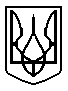 